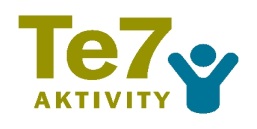                                              ZÁVAZNÁ PŘIHLÁŠKA NA AKCI POŘÁDANOU Te7 

NÁZEV AKCE  :            		SPORT KEMP Te7 PRO DOSPĚLÉ
TERMÍN KONÁNÍ :		17. – 19.5.2019 ( pátek – neděle)
MÍSTO KONÁNÍ :		Malá Skála, hotel Kavka
TYP AKCE :			víkendový víkend plný (nejen) sportu, tentokrát pro dospělé

1.účastník

2.účastník

3.účastník

Datum vyplnění přihlášky :                                   2019

Vyplněnou přihlášku uložte ve svém počítači a zašlete jako přílohu na e-mail adresu :        tomas.egyhazi@te7.cz   

příjmenídietajménoubytování s kýmdatum narozeníadresa bydlištětelefonní kontakte-mailová adresapříjmenídietajménoubytování s kýmdatum narozeníadresa bydlištětelefonní kontakte-mailová adresapříjmenídietajménoubytování s kýmdatum narozeníadresa bydlištětelefonní kontakte-mailová adresa